Адресная социальная помощь 
на основании социального контракта (АСПК)АСПК предоставляется малоимущим семьям, малоимущим одиноко проживающим гражданам, которые по независящим от них причинам имеют среднедушевой доход ниже величины прожиточного минимума, установленного в Республике Башкортостан для соответствующих социально-демографических групп населения.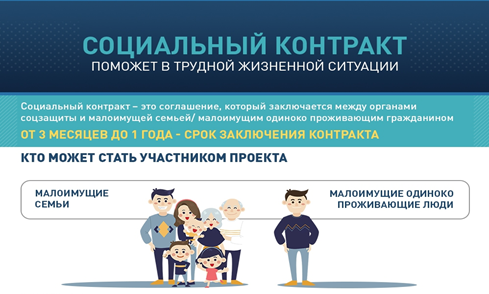 АСПК предоставляется по следующим мероприятиям:1) поиск работы;2) осуществление индивидуальной предпринимательской деятельности;3) ведение личного подсобного хозяйства;4) иные мероприятия, направленные на преодоление гражданином трудной жизненной ситуации.ГКУ РЦСПН:450059, РБ, г. Уфа, ул. Большая Гражданская, 24.Тел.: 8 (347) 223-52-29 (приемная)Электронный почтовый адрес: rcspn@bashkortostan.ruСайт: http://rcspn.mintrudrb.ru/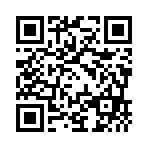 Многоканальный телефон для предварительной записи граждан на прием и консультативной помощи по всем мерам социальной поддержки: 8 (347) 200-80-80*Филиалы ГКУ РЦСПН:ФГКУ РЦСПН по г. Уфе РБ450005, РБ, г. Уфа, ул. Революционная,54, ул. Черниковская, д. 43, тел.* доп. 101.ФГКУ РЦСПН по Уфимскому району РБ450059, РБ, г. Уфа, ул. Рихарда Зорге, 9/3, 
тел.* доп. 102.ФГКУ РЦСПН по Белебеевскому р-ну и г. Белебею РБ452000, РБ, г. Белебей, ул. Революционеров 3, тел.* доп. 106. ФГКУ  РЦСПН  по  Белорецкому  району  и  г. Белорецку  РБ453500, РБ, г. Белорецк, ул. Ленина, 51а, тел. * доп. 107.ФГКУ РЦСПН по Бирскому району и г. Бирску РБ452450, РБ, г. Бирск, ул. Интернациональная, 16, 
тел.* доп. 112.ФГКУ РЦСПН по Дуванскому району РБ452530, РБ, Дуванский район, с. Месягутово, ул. И. Усова, 4, тел.* доп. 113.ФГКУ РЦСПН по Дюртюлинскому району и
 г. Дюртюли РБ452320, РБ, г. Дюртюли, ул. Чеверева, 47, 
тел.* доп. 111.ФГКУ  РЦСПН  по  Мелеузовскому  району  и  г.  Мелеузу  РБ453850, РБ, г. Мелеуз, ул. Ленина, 142, тел.* доп. 108.ФГКУ РЦСПН по г. Нефтекамску РБ452683, РБ, г. Нефтекамск, ул. Ленина, 22, 
тел. * доп. 105.ФГКУ РЦСПН по г. Салавату РБ453261, РБ, г. Салават, ул. Колхозная, 7, тел.* доп. 104.ФГКУ РЦСПН по г. Сибаю РБ453830, РБ, г. Сибай, ул. Пионерская, 44, тел.* доп. 109.ФГКУ РЦСПН по г. Стерлитамаку РБ453124, РБ, г. Стерлитамак, ул. К. Маркса, 103, 
тел.* доп. 103.ФГКУ РЦСПН по Туймазинскому району и 
г. Туймазы РБ 452754, РБ, г. Туймазы, ул. Чапаева, 2/1, 
тел.* доп. 110.Министерство семьи, труда и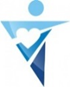     социальной защиты населения    Республики БашкортостанГосударственное казенное учреждение Республиканский центр социальной поддержки населения(ГКУ РЦСПН)Предоставление адресной социальной помощи на основании социального контракта (АСПК)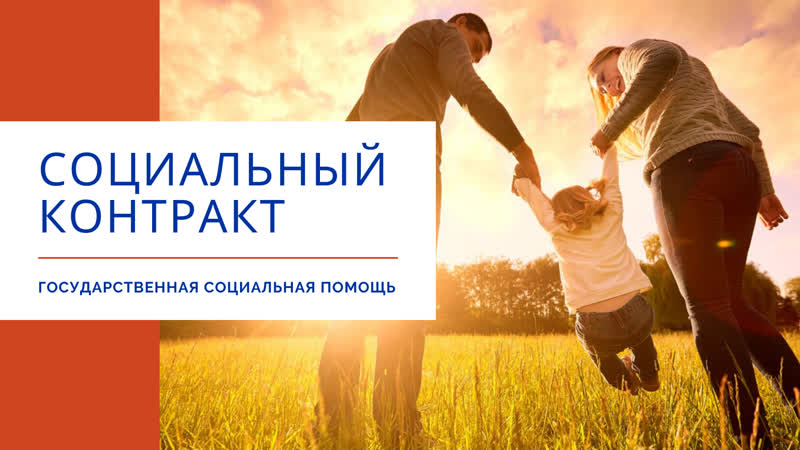 г. Уфа – 2022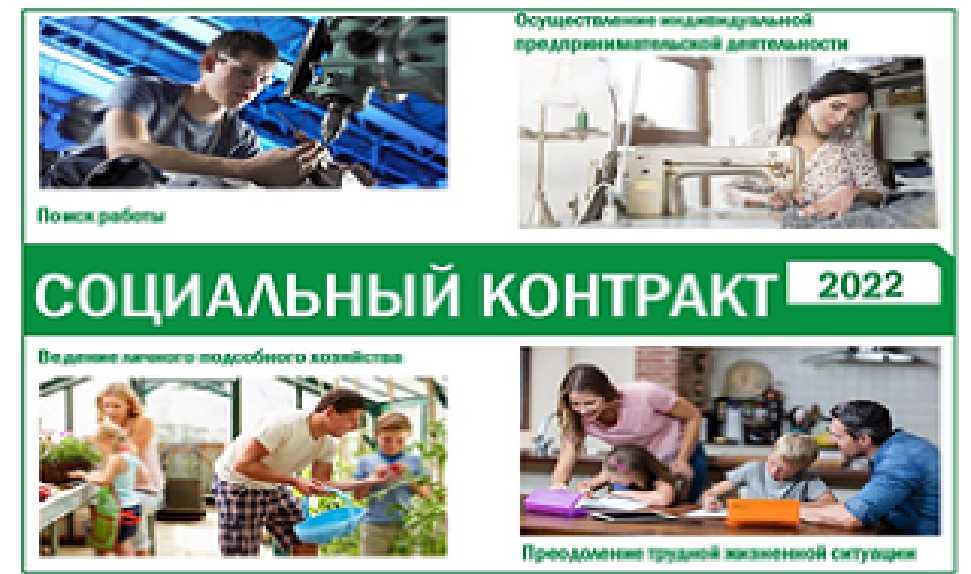 Виды, размеры и периоды оказания АСПК1. Поиск работы: - денежная выплата в течение одного месяца 
с даты заключения социального контракта в размере 13 200 руб.;- ежемесячная денежная выплата
в течение 3 месяцев с месяца трудоустройства
в размере 13 200 руб.;- единовременная денежная выплата – в размере стоимости курса обучения на одного обучающегося, но не более 30 тыс. рублей за курс обучения (если обучение установлено программой социальной адаптации и отсутствуют основания предоставления получателю АСПК образовательных программ, приобретенных за счет средств государственного казенного учреждения Центр занятости населения Республики Башкортостан);- ежемесячная денежная выплата в период обучения, но не более 3 месяцев – в размере
6 600 руб. (если обучение установлено программой социальной адаптации и отсутствуют основания для предоставления получателю АСПК образовательных программ, приобретенных за счет средств Центра занятости). 2. Осуществление индивидуальной предпринимательской деятельности:- единовременная денежная выплата в размере сметы затрат на мероприятия, предусмотренные программой социальной адаптации, но не более
250 тыс. рублей (в том числе для для приобретения основных средств, материально-производственных запасов, принятия имущественных обязательств (не более 15 % назначаемой выплаты),  для возмещения расходов, связанных с постановкой на учет
в качестве индивидуального предпринимателя или налогоплательщика налога на профессиональный доход, в размере фактически понесенных расходов, но не более 5 процентов выделенной суммы);- единовременная денежная выплата за курс обучения в размере стоимости курса обучения, но не более 30 тыс. рублей (если обучение установлено программой социальной адаптации и отсутствуют основания предоставления получателю АСПК образовательных программ, приобретенных за счет средств Центра занятости).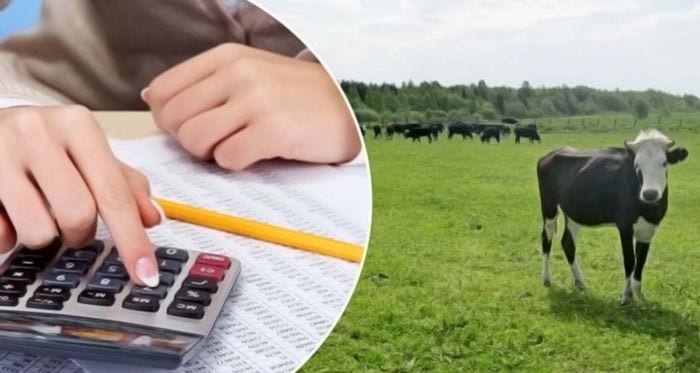 3. Ведение личного подсобного хозяйства:- единовременная денежная выплата в размере сметы затрат на мероприятия, предусмотренные планом развития личного подсобного хозяйства, но не более 100 тыс. рублей;- единовременная денежная выплата за курс обучения  в размере стоимости курса обучения, но не более 30 тыс. рублей за курс обучения (если обучение предусмотрено программой социальной адаптации и отсутствуют основания предоставления получателю АСПК образовательных программ, приобретенных за счет средств Центра занятости).4. Иные мероприятия, направленные на преодоление трудной жизненной ситуации:- предоставляется ежемесячная денежная выплата в размере 13 200 руб. на срок не более      6 месяцев в целях удовлетворения текущих потребностей граждан на приобретение товаров первой необходимости, одежды, обуви
(по утвержденному перечню), лекарственных препаратов по рецептам врача, товаров для ведения личного подсобного хозяйства, в лечении, профилактическом медицинском осмотре, а также стимулирования ведения здорового образа жизни, обеспечения потребностей семей в товарах
и услугах дошкольного и школьного образования. 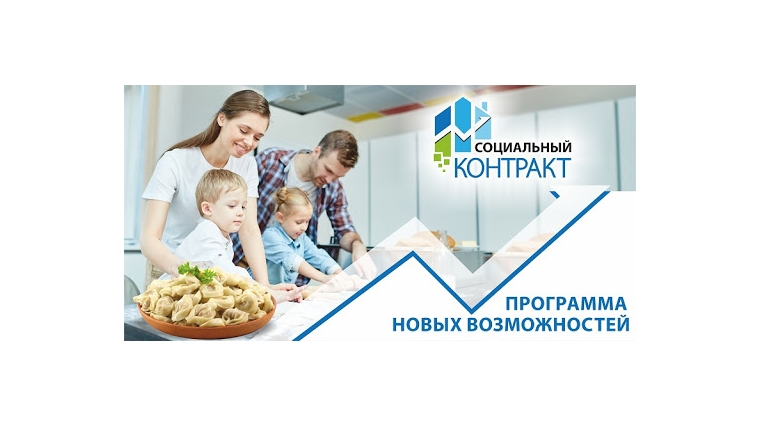 Способы представления заявления
и документов заявителем: - лично при посещении филиала ГКУ РЦСПН, либо МФЦ, либо Центра занятости, либо центра "Семья" по месту жительства (месту пребывания);- посредством почтового отправления заявление и документы (копии документов, заверенные
в установленном законодательством порядке) должны направляться с объявленной ценностью при пересылке, описью вложения и уведомлением о вручении.